Военно-патриотический клуб «Пересвет» победил в общем зачете смотр-конкурса военно-патриотических клубов30 ноября 2022 года на базе Военного учебного центра при ННГУ им. Н.И. Лобачевского, в рамках реализации государственной программы «Развитие образования Нижегородской области», прошел дивизион смотра-конкурса военно-патриотических клубов (объединений). Организатором дивизионного этапа смотра-конкурса стал департамент образования администрации города Нижнего НовгородаВ конкурсе приняли участие 14 военно-патриотических клубов образовательных организаций города Нижнего Новгорода.Ребята соревновались в строевой подготовке, метании гранат, огневой подготовке и знании истории.Бесспорным победителем в общем зачёте в младшей возрастной группе стал военно-патриотический клуб «Пересвет» под руководством Романова Александра Юрьевича. Воспитанники данного клуба являются обучающимися МБОУ «Школа № 179» Автозаводского района города Нижнего Новгорода. Также в младшей возрастной группе лучшим по итогам конкурсов стал результат Мартынова Данилы МБОУ «Школа № 179»: метание гранаты – 33 метра, разборка-сборка АК-47 – 35 секунд.ВПК «Пересвет» представит город Нижний Новгород в младшей возрастной группе в финале смотра-конкурса военно-патриотических клубов (объединений). 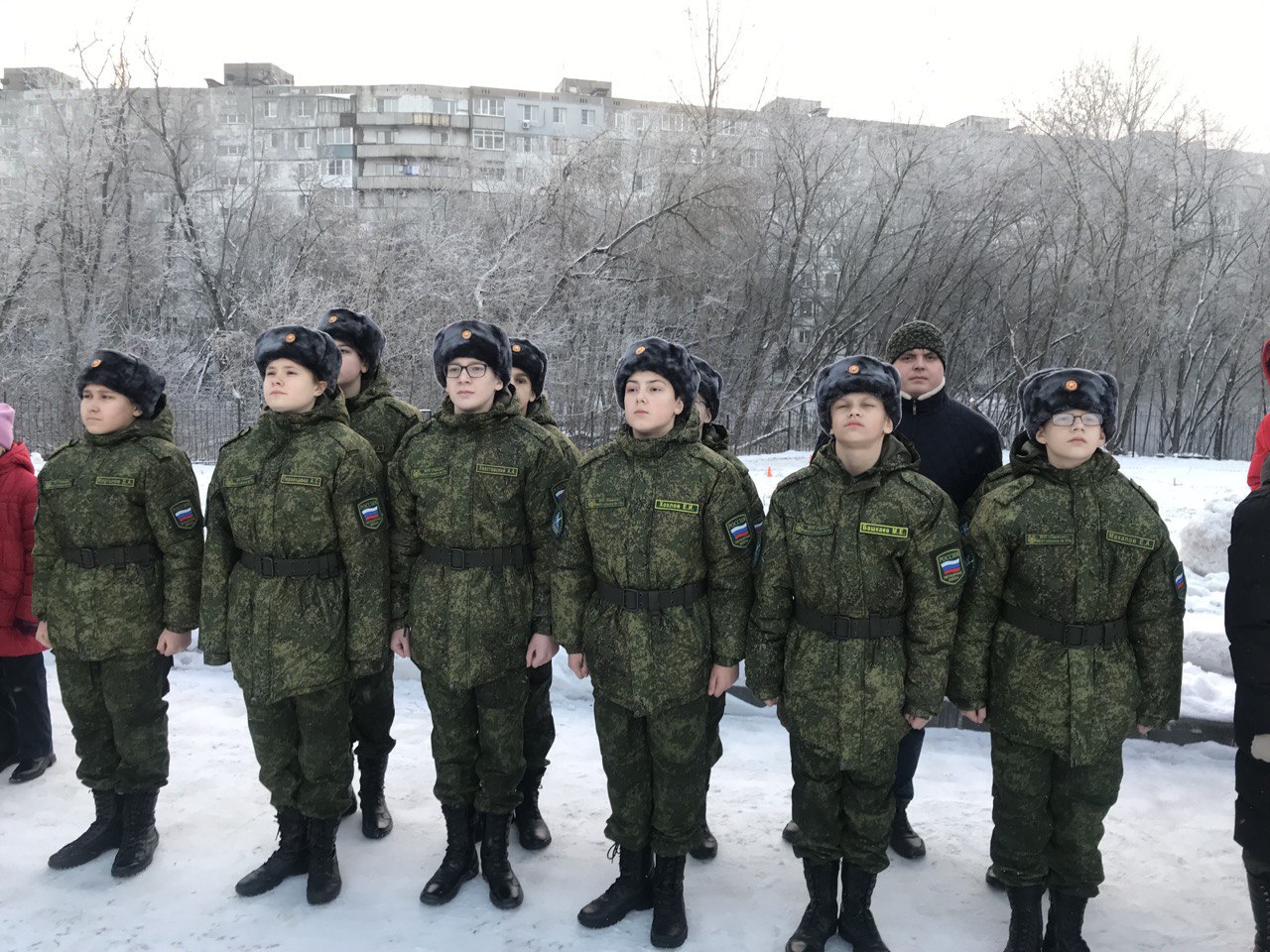 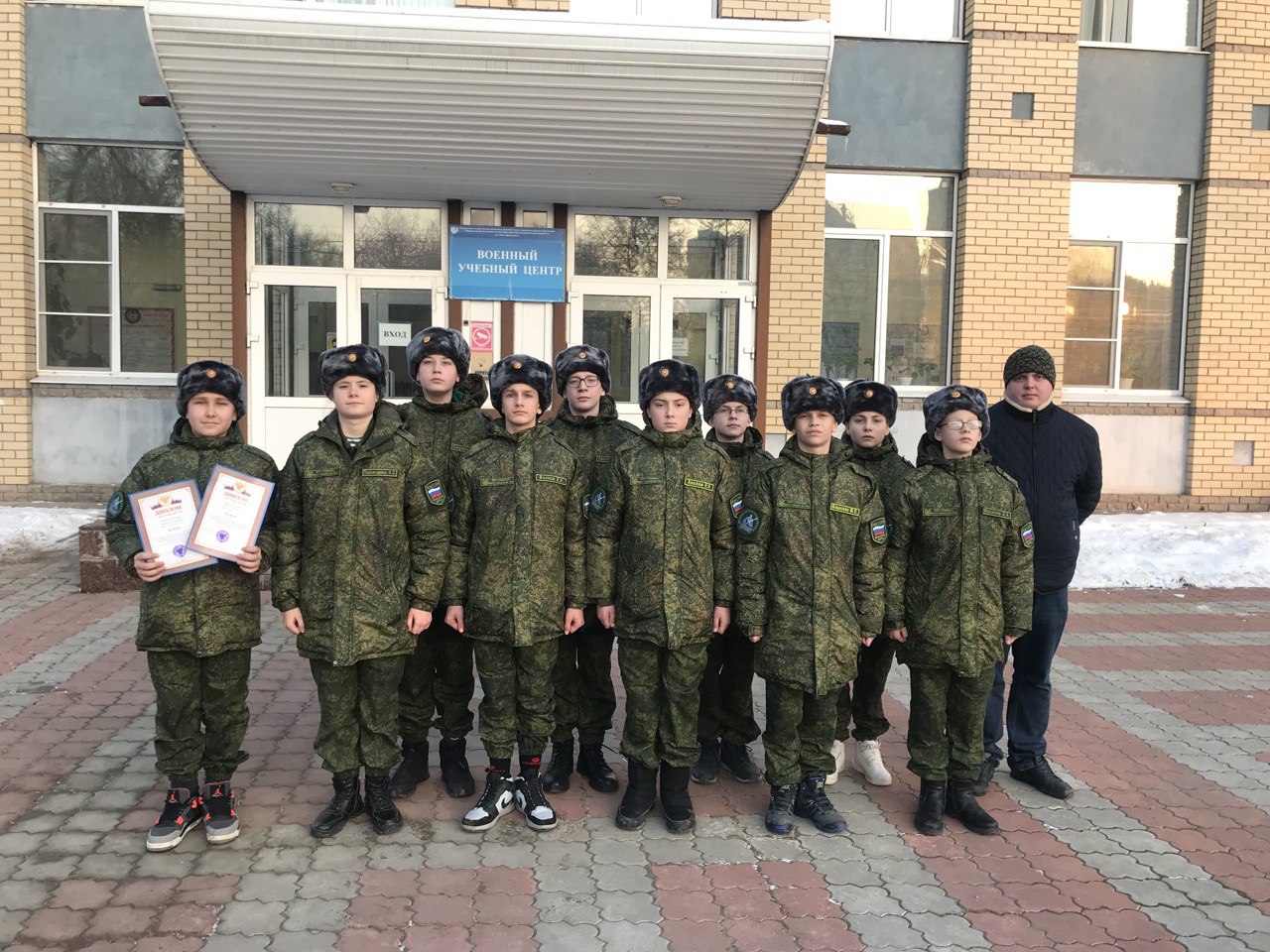 